Polecenia dla uczniów na każdy dzień tygodnia w ramach zdalnego nauczania religii na rok szkolny 2019/ 2020 (katechetka-Renata Kusiak)Termin 15.04-17.04.2020 r.Poziom I- klasy 1-4 Szkoła PodstawowaPoziom I- klasy 1-4 Zespoły Edukacyjno-TerapeutyczneŚroda 15.04.2020 (środa) Otwórz kopertę z wielkopostnymi uczynkami i policz  ile serduszek dobrych uczynków zebrałeś (-aś) podczas Wielkiego Postu. Zapisz liczbę na kopercie.Czwartek 16.04. 2020 (czwartek) Obejrzyj na You Tube film dla dzieci o Zmartwychwstaniu Pana Jezusa link do sztrony: https://www.youtube.com/watch?v=sC4o9AuysWw    i  pokoloruj  obrazek z  załącznika.Piątek 17.04. 2020 (piątek) Ułóż zdanie z rozsypanki wyrazowej i wklej do zeszytu z religiiZłącznik 1. 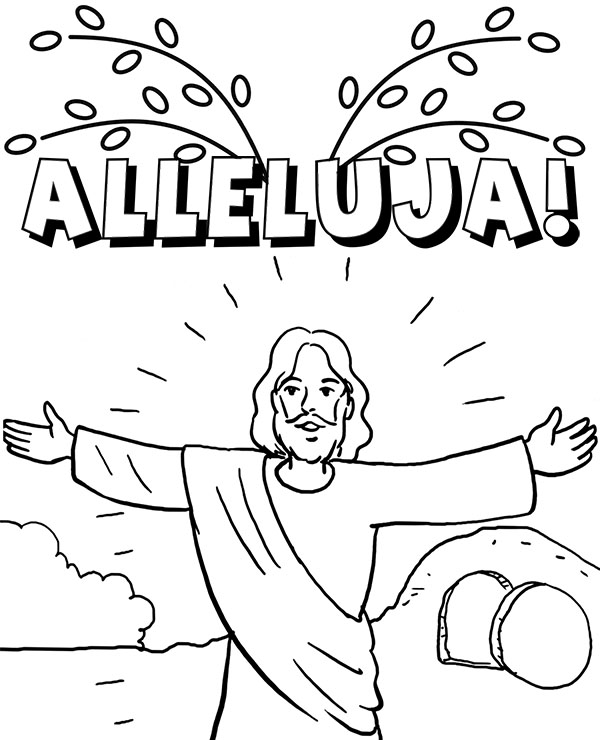 JezuswstałdniaPanz grobutrzeciego